МУНИЦИПАЛЬНОЕ АВТОНОМНОЕ ДОШКОЛЬНОЕ ОБРАЗОВАТЕЛЬНОЕ УЧРЕЖДЕНИЕ –    ДЕТСКИЙ САД № 4 «ЗОЛОТОЙ ГРЕБЕШОК» КОМБИНИРОВАННОГО ВИДА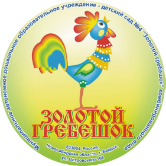 Педагогическийинформационно – познавательный проект«Мир книг»Участники проекта:дети подготовительной группы №6 «Березонька», родители. Руководитель проекта:Литвинова Лариса Васильевна, воспитатель высшей квалификационной категории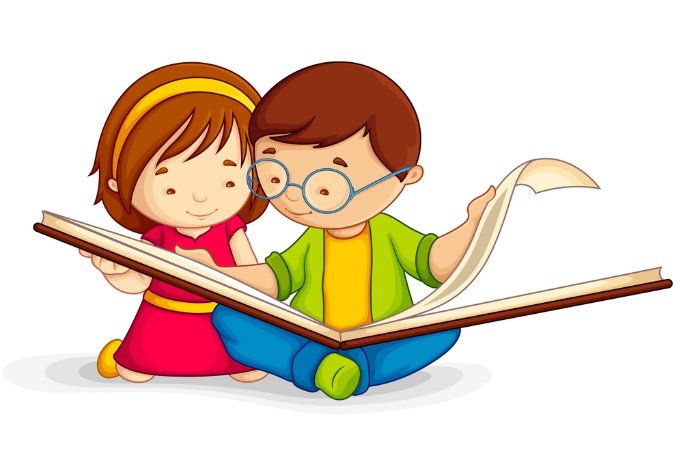 2022 г.Тип проекта: информационно – познавательныйУчастники проекта: дети подготовительной группы №6 «Березонька», родители, воспитатели. По количеству участников: групповой.По продолжительности: краткосрочный (неделя).Цель проекта: вызвать у детей желание больше общаться с книгами, развивать интерес и любовь к ним.Задачи проекта: - познакомить детей с историей создания книги, с видами и назначением книг; - продолжать знакомить детей с профессиями причастными к процессу изготовления книг; - обогащать словарный запас детей (типография, художник, книжный магазин, папирус, береста, пергамент, свитки, лесоруб, переплетчик);- развивать интерес к книге, связную речь, внимание, мышление, память, творческие способности; - воспитывать бережное отношение к книге – источнику знаний и мудрости, уважение к людям, создателям книг.Ожидаемый результат:- имеют представление об истории создания книги, видах и назначении книг;- обогатился словарный запас детей;- повысился интерес и бережное отношение к книге, как к источнику знаний;Ресурсное обеспечение проекта: дидактические игры, интернет-ресурсы, презентации по теме, художественная литература, загадки, иллюстрации (альбомы) для рассматривания и обсуждения с детьми, аудиозаписи, телевизор, мультфильмы; карандаши, краски, альбомные листы, книги – энциклопедии; буквари; азбуки; сказки;АктуальностьВ последнее время во всём мире значительно снизился интерес к книге. На смену книгам всё чаще и чаще приходят компьютеры, электронные и цифровые носители. Книги становятся невостребованными, пылятся на полках, простаивают в библиотеках и магазинах. Книга постепенно уходит на второй план, чтение перестаёт быть процессом воспитания собственной души, требующим от человека большой работы ума и сердца, переживания, осмысления. Читающий человек – мыслящий человек. Вот почему так важно прививать детям - любовь к книге - начиная с дошкольного возраста. Читательский опыт начинает закладываться в детстве. Это возраст, в котором наиболее ярко появляется способность слухом, зрением, осязанием, воображением воспринимать художественное произведение; искренне, от души сострадать, возмущаться, радоваться. Данным проектом хотелось бы помочь родителям, детям найти книги, которые им помогут приобрести радость общения.Проблема проектаПервое знакомство с библиотекой вызвало огромный интерес у детей к книгам. Им захотелось больше узнать о них. Я решила поддержать интерес детей, так возник этот проект.Модель «Трех вопросов»Формы работы: наблюдения, беседы, рассматривание иллюстраций, дидактические игры и упражнения, экскурсии, художественное творчество, чтение художественной литературы, пальчиковая гимнастика, подвижные игры, физкультминутки.Этапы работы над проектом        I этап – ПодготовительныйВыбор темы, сбор информации, подбор методической литературы и наглядно-дидактического материала, составление плана работы над проектом, создание предметно – развивающей среды.II этап – ОсновнойРабота с детьми:Образовательная область «Социально-коммуникативное развитие»Беседы: «Из чего состоит книга?», «Правила пользования книгой»Ситуативный разговор: «Твоя любимая книжка».Рассматривание иллюстраций, портретов детских писателей (Чуковский К., Бианки В., Пушкин А.С., Маршак С.Я.), детских журналовВыставка книг: «Самые умные книги» (детские энциклопедии), «Волшебные сказки».Экскурсия в библиотеку по теме: «Устное народное творчество».Игра на эмоции «Герои сказок оживают»Игровые ситуации «В гостях у Рассеянного», «Что бы ты хотел, увидеть на Чудо-Дереве?»С/р «Книжный магазин», «Библиотека».«Книжкина больница» - ремонт книг в книжном уголке.Просмотр мультфильма «Уроки тетушки совы. Азбука малыша»Образовательная область «Познавательное развитие»НОД «История книги» (презентация).Беседа: «Из чего состоит книга»Дидактические игры: «Из какой сказки герой?» (картинки), «Угадай по загадке сказку», «Что сначала, что потом» (процесс изготовления изделий), «Собери сказку» (кубики), «Лото» (сказки), пазлы «Мои сказки», «Сундук сокровищ», «Разбитое зеркало» (разрезные картинки)Презентация-викторина «Угадай сказку»Образовательная область «Речевое развитие»Пальчиковая гимнастика «Любимые сказки»Дидактические игры: «Подбери слово», «Доскажи словечко», «Прятки» (в, на, под), «Один-много», «Какой, какая, какое?», «Что было бы, если бы…» (сочинить сюжет к известной сказке), «Путаница».Чтение художественной лит – ры: заучивание А. Пушкин «У лукоморья дуб зеленый», «Сказка о рыбаке и рыбке», К. И. Чуковский «Путаница», Л. Толстой «Прыжок», П. Ершов «Конек -Горбунок», С. Я. Маршака «Как печатали вашу книгу», В. Калинкин «Первая книжка», Б. Заходер «Переплетчица», В. Берестов «Читалочка»Пословицы: «Кто читает, тот много знает», «Золото добывают из земли, а знание из книги».Образовательная область «Художественно-эстетическое развитие»Лепка «Мой любимый герой сказки»Рисование «Обложка любимой книги» Трафареты животных, раскраскиКонструирование из стоит. мат. «Строим библиотеку», «Собираем книжную полку», «Герои сказок» (оригами, пласт. посуда)Изготовление книжки-самоделкиОбразовательная область «Физическое развитие»Подвижные игры: «Охотники и утки», «Мороз-Красный нос»,  «Ключи», «Хитрая лиса», «Мы веселые ребята».Игры малой подвижности: «Найди и промолчи», «Зеркало» Подвижные упражнения: «Точный пас» (шайба), «По дорожке» (скольжение), «Кто быстрее» (бег между кеглями, прыжки), «Кто дольше устоит на одной ноге» (равновесие).Работа с родителями:Наглядная информация «Как научить ребенка любить книги».  Рекомендация «Перечитать с детьми любимые книги». Акция «Книга в подарок» (участие родителей в пополнении групповой мини- библиотеки) Консультация «Развиваем связную речь детей». Индивид. консультация «Создание развивающей домашней речевой среды».Выставка рисунков «Моя любимая книга» (совместное детско – родительское творчество)III этап – Заключительный1. Пополнение книжного уголка детскими книгами, книжками – малышками.2. Выставка рисунков «Моя любимая книга» (детско – родительское творчество)Приложение №1ПословицыПословицы кратки, а ума в них целые книги.Велико ли перо, а большие книги пишет.Аз да Буки избавляют нас от скуки.Книги читай, а дела не забывай.Не красна книга письмом, красна умом.Книги книгой, да и своим умом двигай.Испокон века книги растит человека.Книга поможет в труде, выручит в беде.Кто работает без книг, решетом воду черпает.С книгой поведешься - ума наберешься.Книга - зеркало жизни.Книга для ума - что теплый дождик для всходов.Кто много читает, тот много знает.Прочел книгу - встретился с другом.Хорошая книга - лучший друг.Книга - твой друг, без нее как без рукБереги книгу - она поможет тебе жить.Грамотею и книга в руки.Недочитанная книга - не пройденный до конца путь.Книги не говорят, а правду сказывают.Золото добывают из земли, а знания из книги.Ум без книги, как птица без крыльев.ЗагадкиЯ всё знаю, всех учу, А сама всегда молчу. Чтоб со мною подружитьсяНужно грамоте учиться. (Книга.) Открыть свои тайныЛюбому готова, Но ты от неёНе услышишь и слова. (Книга.)Есть листок, есть корешок.А не куст и не цветок. Нету лап, нету рук. А приходит в дом как друг На колени к маме ляжет, Обо всём тебе расскажет. (Книга.)Говорит она беззвучно,А понятно и не скучно.Ты беседуй чаще с ней –Станешь вчетверо умней. (Книга.)Хоть не шляпа, а с полями, Не цветок, а с корешком.Разговаривает с намиВсем понятным языком. (Книга.)Сама мала, а ума придала. (Книга.)Склеена, сшита, Без дверей, а закрыта. Кто её открывает - Многое знает. (Книга.)Поселились мудрецыВ застеклённые дворцы,В тишине наединеОткрывают тайны мне. (Книги.)Приложение №2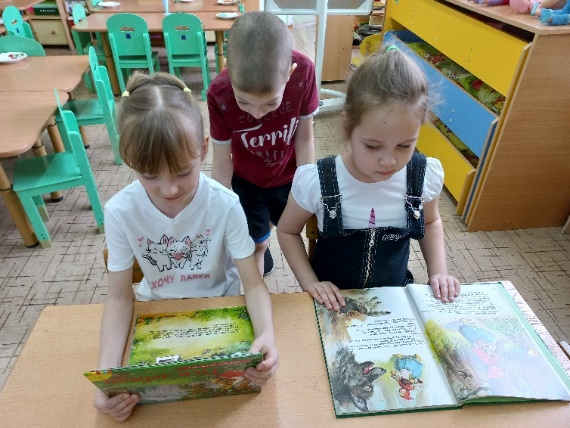 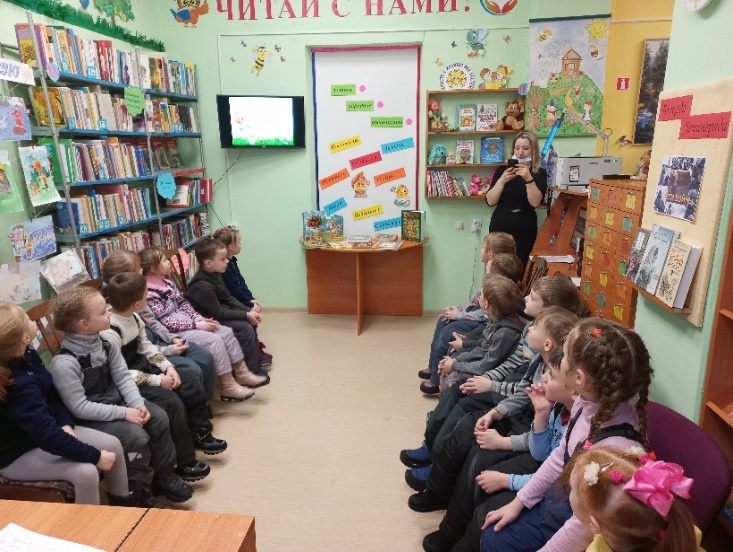 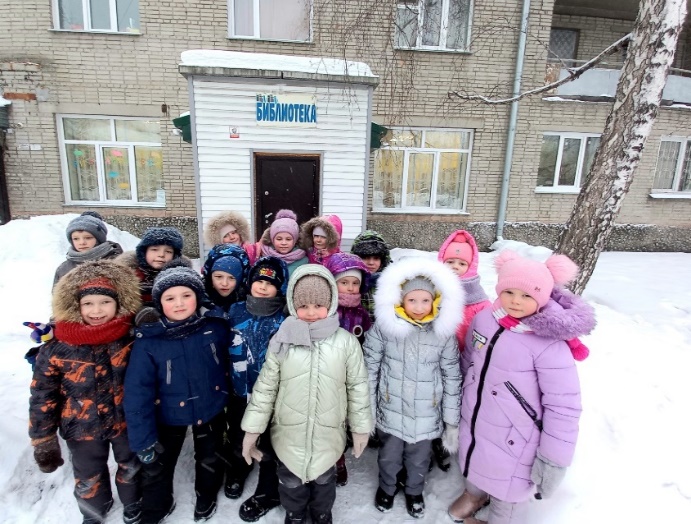 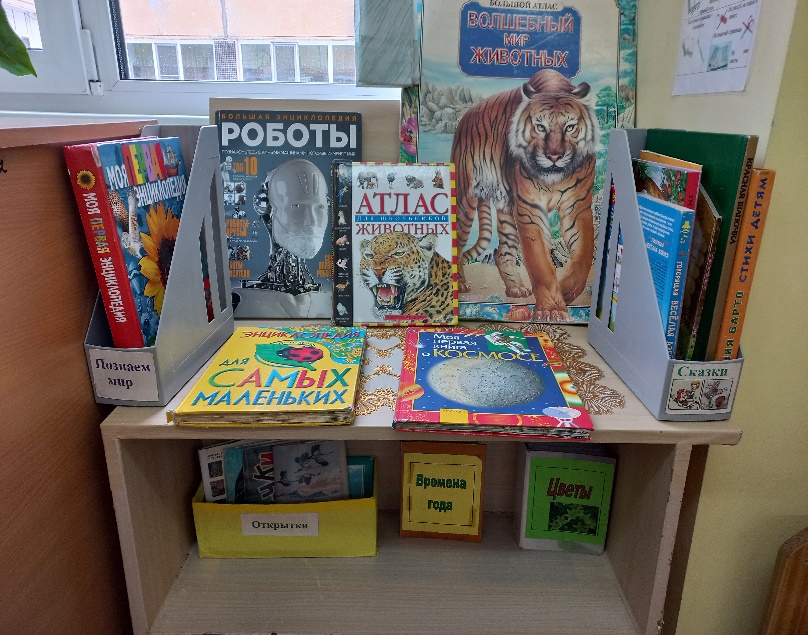 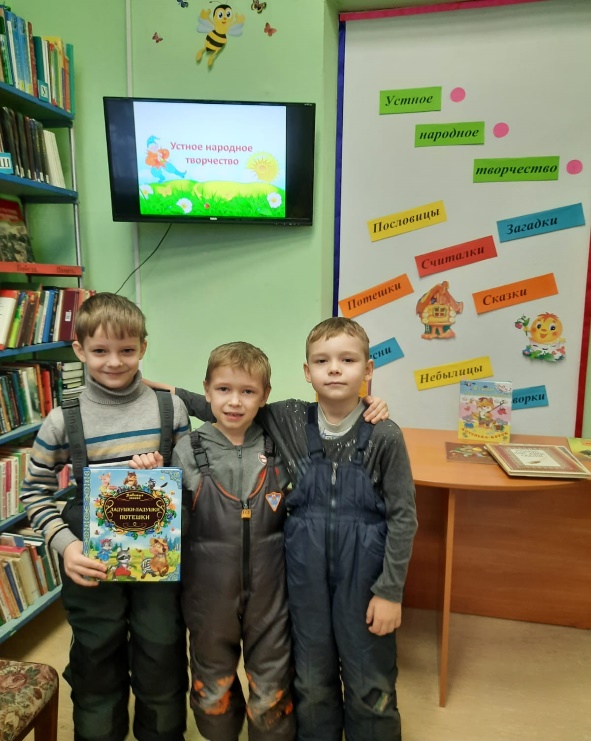 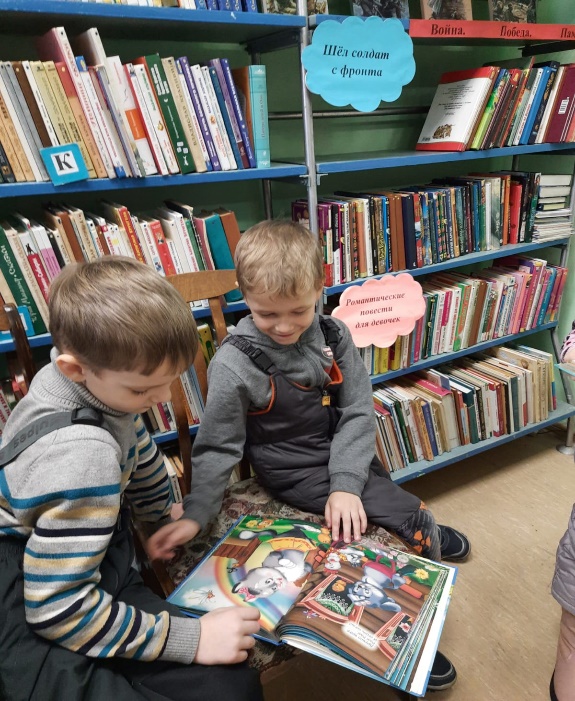 Что мы знаем?Что хотим узнать?Как узнать? Где мы можем это узнать?1.Есть книги (Артём Б.)2.Книги бывают разной величины. (Вероника К.)3. Книги можно купить в магазине, взять в библиотеке.1.Какие были раньше книги? 2.Как называют профессии людей, которые делают книги?3. Как их делают?4. Какие еще бывают книги?5. Какие писатели пишут для детей.6. Могут ли незрячие люди «читать» книги?1.Спросим у взрослых.2. Узнаем из интернета.3. Сходим в библиотеку.4. Посмотрим и почитаем книги.